It is used to supplypower to small computers (e.g., Raspberry Pi) or a mobile phone.It is used to store data securely. The data are not lost when the device is turned off. It can be used in several systems.It is used to connect the CPU to the memory, the power, and all other computer components together.It is used to connect a Personal Computer (PC) to the internet.This is the brain of thecomputer. It tells everyone else what to do. It also performs mathematical operationsIt connects to theRaspberry Picomputer. It is thenused to take pictures.It is used to store all programsand data that will beprocessed by CPU. When the computer is turned off, the memory is lost.Stores program files and data. Everything stays here even if the computer is turned off. This is used as permanent storage for the data.It is used to process data fast. It reads its data from the RAM and writes the results to the RAM when done.It connects to the computer externally. It is used by the computer to take pictures.It supplies power to the different Personal Computer (PC) components.This is a connector. You can plug a cable into it so a computer can access the internet.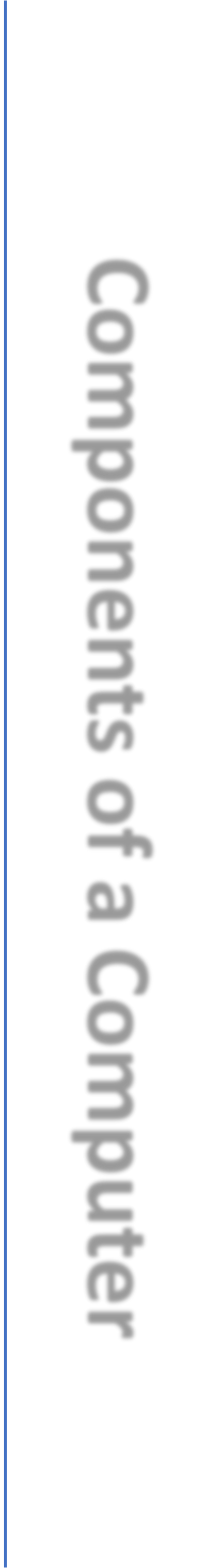 Suministra energíacomputadoras pequeñas (ej. Raspberry Pi, celulares).Almacena datos de forma segura. Los datos no se pierden cuando se apaga la computadora. Se puede usar en varios sistemas.Sirve para conectar laCPU a la memoria, alsuministro de energía yal resto decomponentes.Sirve para conectar unaPC al internet.Es el cerebro de la computadora. Le dice a los componentes loque tienen que hacer. Además, hace cálculos matemáticos.Va conectada a la Raspberri Pi. Sirve para hacer fotos.Almacena los programas y datos que procesa el CPU. Al apagar la computadora, todo los datos en esta memoria se pierden.Almacena los archivos de losprogramas y datos. Todopermanece guardado aunque se apague la computadora. Es como un almacén permanente de datos.Procesa datos a gran velocidad. Lee datos desde RAM y escribe los resultados en la RAM cuando termina.Se conecta con elexterior de lacomputadora. La computadora la utiliza para tomar fotos.Suministra energía a los componentes de la computadora.Es un conector. Al que se le conecta un cable para acceder al internet en una computadora.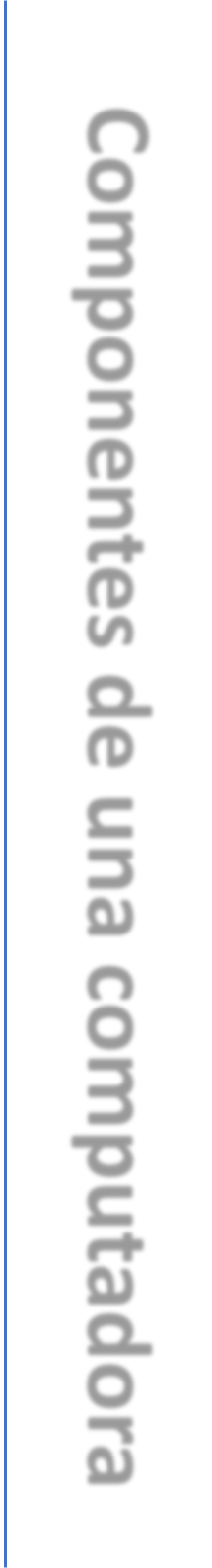 AOLME PROJECT - LEVEL 1- SESSION 1- 2019COPYRIGHTEDTHESETHEATPROJECTAOLMETHEBYDEVELOPEDMATERIALSAUTHORIZATIONPROPERWITHOUTTASKSDOPLEASEMEXICO,NEWOFUNIVERSITYOFANYDISTRIBUTEORCOPYNOTComponents of a ComputerPROYECTO AOLME - NIVEL 1- SESIÓN 1- 2019MATERIAL DESARROLLADO POREL TOTAL OComponentes de una computadora